Тема: «Уравнения, приводимые к квадратным»10.09.221. биквадратные уравненияБиквадратное уравнение — уравнение, которое можно привести к виду:ax4 + bx2 + c = 0,    где  a ≠ 0.Для решения биквадратных уравнений  x2  заменяется на любую другую букву, например, на  y,  то есть:если  x2 = y,  то  ax4 + bx2 + c = ay2 + by + c = 0.Следовательно, относительно  y,  уравнение является квадратным и решается по формуле корней квадратного уравнения, а затем вычисляются корни биквадратного уравнения, если они есть.Пример.   x4 - 10x2 + 9 = 0.Заменяем  x2  на  y,  чтобы получить квадратное уравнение:y2 - 10y + 9 = 0.Вычисляем дискриминант:D = b2 - 4ac = (-10)2 - 4 · 1 · 9 = 100 - 36 = 64,  D > 0.Находим корни: y1 = (10 + 8) : 2 = 9, y2 = (10 - 8) : 2 = 1.Теперь надо решить уравнения:x2 = 9    и    x2 = 1.1) x2 = 9;   x1 = 3,   x2 = -3;2) x2 = 1;   x3 = 1,   x4 = -1.Ответ:  3,  -3,  1,  -1.2. способ группировкиПример: (x2 + 2x)2 – 2(x2 + 2x) – 3 = 0 Пусть x2 + 2x = t. Получим квадратное уравнение с переменной t. t2 – 2t – 3 = 0
D = (–2)2 – 4 . 1 . (–3) = 16 
t1 = – 1;  t2 = 3 
x2 + 2x = – 1                 x2 + 2x = 3  
x2 + 2x + 1 = 0              x2 + 2x – 3 = 0 
D = 0                             D = 16 x = – 1 x1 = – 3
            x2 = 1Ответ:  – 3;  – 1; Пример:  х3 – х2 – 4(x – 1)2 = 0 x2(x – 1) – 4(x – 1)2 = 0
(x – 1)( x2 – 4(x – 1)) = 0 
x – 1 = 0 или (x2 – 4(x – 1)) = 0
x = 1    x2 – 4x + 4 = 0
           (x – 2)2 = 0
            x = 2Ответ: 1;  2.Домашнее задание:  решить уравнения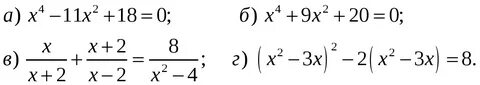 Написать конспект. Выполнить домашнее задание.Работа будет проверена на следующем занятии. Пример: 9х3 – 18х2 – x + 2 = 0
                 (9х3 – 18х2) – (x – 2) = 0
                 9х2(x – 2) – (x – 2) = 0
                  (x – 2)(9х2 – 1) = 0
x – 2 = 0                            или                                         9х2 – 1 = 0  Пример: 9х3 – 18х2 – x + 2 = 0
                 (9х3 – 18х2) – (x – 2) = 0
                 9х2(x – 2) – (x – 2) = 0
                  (x – 2)(9х2 – 1) = 0
x – 2 = 0                            или                                         9х2 – 1 = 0  Пример: 9х3 – 18х2 – x + 2 = 0
                 (9х3 – 18х2) – (x – 2) = 0
                 9х2(x – 2) – (x – 2) = 0
                  (x – 2)(9х2 – 1) = 0
x – 2 = 0                            или                                         9х2 – 1 = 0 x = 2                
9х2 = 1
x1 = – 
x2 = 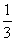 